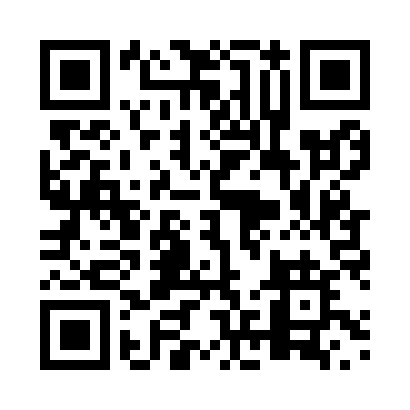 Prayer times for Emeril, Newfoundland and Labrador, CanadaMon 1 Jul 2024 - Wed 31 Jul 2024High Latitude Method: Angle Based RulePrayer Calculation Method: Islamic Society of North AmericaAsar Calculation Method: HanafiPrayer times provided by https://www.salahtimes.comDateDayFajrSunriseDhuhrAsrMaghribIsha1Mon3:165:031:297:099:5411:412Tue3:175:041:297:099:5411:413Wed3:175:051:297:089:5311:414Thu3:185:061:297:089:5311:415Fri3:185:071:307:089:5211:416Sat3:195:081:307:089:5111:407Sun3:195:091:307:079:5111:408Mon3:205:101:307:079:5011:409Tue3:205:111:307:079:4911:4010Wed3:215:121:307:069:4811:3911Thu3:225:131:307:069:4711:3912Fri3:225:141:317:069:4611:3813Sat3:235:161:317:059:4511:3814Sun3:245:171:317:059:4411:3715Mon3:245:181:317:049:4311:3716Tue3:255:191:317:039:4211:3617Wed3:265:211:317:039:4111:3618Thu3:265:221:317:029:4011:3519Fri3:275:231:317:019:3811:3520Sat3:285:251:317:019:3711:3421Sun3:295:261:317:009:3611:3322Mon3:295:281:316:599:3411:3323Tue3:305:291:316:589:3311:3224Wed3:315:311:316:589:3111:3125Thu3:325:321:316:579:3011:3026Fri3:325:341:316:569:2811:3027Sat3:335:351:316:559:2711:2928Sun3:345:371:316:549:2511:2829Mon3:355:381:316:539:2311:2730Tue3:355:401:316:529:2211:2631Wed3:365:421:316:519:2011:25